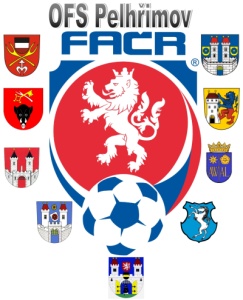 Úřední zpráva DK č. 2 - 2017/2018Datum: 23.8.2017DK OFS:Krejčí Václav (73020567), Plačkov,2 SU ZCN od 23.8.2017 poplatek 150 Kč č. utkání  2017613A3A0105§ 46/1					2 ŽKTománek Luděk(93070688), Budíkov,1 SU ZCN od 23.8.2017 poplatek 150 Kč č. utkání 2017613A1A0305§ 46/1					2 ŽKZadina Jan (85081228),Budíkov,1 SU ZCN od 23.8.2017 poplatek 150 Kč č. utkání 2017613A1A0305§ 46/1					2 ŽKSlabý David (87071484), Lukavec, 2 SU ZCN od 23.8.2017 poplatek 150 Kč č. utkání 2017613A1A0302§ 45/2					Urážka RTůma  Šimon (97060437),  Ústrašín,1 SU ZCN od 23.8.2017 poplatek 150 Kč č. utkání 2017613A1A0307§ 46/1					2 ŽKROUBAL David  (90051744) , Č. Řečice , žádosti o odložení podmíněného zbytku trestu se  vyhovuje, 1 SU ZCP do 15.11.2017, poplatek 150 Kč§ 39/1Pokuty budou dávány na sběrné účty klubů !!!POTRESTÁNÍ  SE MOHOU  ODVOLAT  DLE  DŘ  § 104 !!!Zapsal: 	Milan Reich					Václav Hrkal:				      sekretář VV OFS				předseda DK OFS